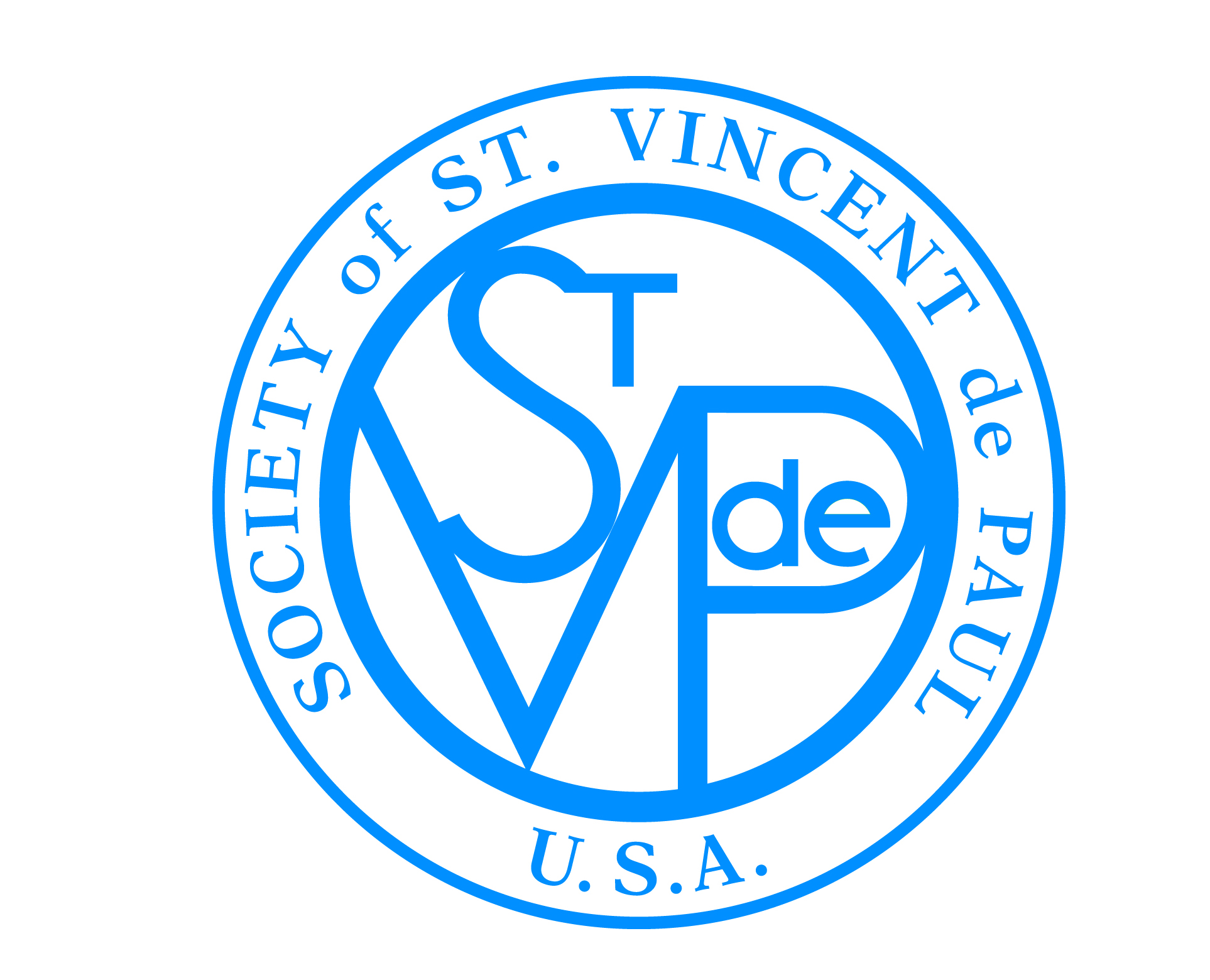 Walker/Runner Pledge SheetWalker’s Full Name:Conference/Council Name:        Donor’s Name                              		Donor’s Address                                 $ Amount    Example: Bob Smith   1212 Main Street, Anytown, MO 12345      25.00√YOUR OWN PLEDGETotalTotal